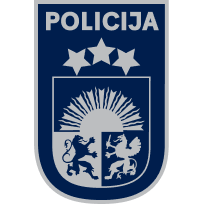 PĀRSKATSpar nepilngadīgo noziedzības stāvokli, noziedzīgos nodarījumos cietušajiem bērniem un noziedzības novēršanas problēmām 2021. gada 6 mēnešos Pārskats sagatavots saskaņā ar likuma “Par policiju” 6.panta “Atklātums policijas darbā” pirmo daļu: “Policija dienesta interesēs par savu darbu informē Valsts un pašvaldību iestādes, kā arī iedzīvotājus”.Satura rādītājs Saīsinājumi	3I. Nepilngadīgo noziedzība	4II. Cietušie bērni	11III. Citi pārkāpumi, kurus izdarījuši nepilngadīgie un pārkāpumi, kuru rezultātā cietušie ir nepilngadīgie	181.	Administratīvo pārkāpumu tendences un dinamika.	182.	Nepilngadīgo cietušo skaita dinamika ceļu satiksmes negadījumos un izdarītie pārkāpumi ceļu satiksmes jomā.	22IV. Preventīvie pasākumi	241. Informācija par Valsts policijas veiktajiem preventīvajiem pasākumiem 2021. gada 6 mēnešos………………………………………………………………………………………..252. Informācija par Valsts policijas organizētajām preventīvajām kampaņām, informatīvajām akcijām, projektiem u.c………………………………….………………...27Saīsinājumi LR - Latvijas Republika IeM - Iekšlietu ministrija MK - Ministru kabinetsIC - Informācijas centrsVP - Valsts policija KPP - Kārtības policijas pārvaldeKP – Kārtības policijaGKrPP - Galvenā kriminālpolicijas pārvaldeGKPP - Galvenā kārtības policijas pārvaldeKIP - Kriminālizmeklēšanas pārvaldeONAP - Organizētās noziedzības apkarošanas pārvaldeENAP - Ekonomisko noziegumu apkarošanas pārvaldeKVP - Kriminālizlūkošanas vadības pārvaldesKKP - Koordinācijas un kontroles pārvaldeSDP – Satiksmes drošības pārvaldeDKB - Dienestu koordinācijas birojsSUKB - Satiksmes uzraudzības un koordinācijas birojsPVN – Prevencijas vadības nodaļaVP RRP - Valsts policija Rīgas reģiona pārvalde NLN - Nepilngadīgo lietu nodaļaNLI - nepilngadīgo lietu inspektori IIIS - Integrētās iekšlietu informācijas sistēma KRASS - Kriminālprocesa informācijas sistēmaDWH – Datu noliktavas risinājums KL – KrimināllikumsKPL - Kriminālprocesa likums LAPK - Latvijas Administratīvo pārkāpuma kodekssBTAL - Bērnu tiesību aizsardzības likums CSN – Ceļu satiksmes negadījumsCSL – Ceļu satiksmes likumsI. Nepilngadīgo noziedzība Izvērtējot LR IeM IC statistikas datus 2021. gada 6 mēnešos salīdzinājumā ar 2020. gada 6 mēnešu analogo periodu, vērojams reģistrēto nepilngadīgo izdarīto noziedzīgo nodarījumu skaita samazinājums. Pēc IeM IC datiem 2021. gada 6 mēnešos kopumā valstī reģistrēti  16 010 (-3 090) noziedzīgi nodarījumi, no tiem 237 (-113) izdarīja nepilngadīgas personas. Pārskata periodā samazinājies personu skaits, kuras izdarīja noziedzīgus nodarījumus – 5 640 (-450), kā arī samazinājies nepilngadīgo personu skaits, kuras izdarīja noziedzīgus nodarījumus – 328 (-39). Līdz ar to, 2021. gada 6 mēnešos ir vērojama tendence samazināties reģistrēto nepilngadīgo izdarīto noziedzīgo nodarījumu skaitam, kā arī šajā periodā samazinājies arī nepilngadīgo personu skaits, kuras izdarīja noziedzīgus nodarījumus.2021. gada 6 mēnešos reģistrēti nepilngadīgo izdarītie noziedzīgi nodarījumi pēc noziedzīga nodarījuma grupas objekta (nav kvalifikācijas pēc KL panta (salīdzinājumā ar 2020. gada 6 mēnešiem)):	2021. gada 6 mēnešos reģistrēti nepilngadīgo izdarītie noziedzīgi nodarījumi, kuri kvalificējami pēc KL pantiem (salīdzinājumā ar 2020. gada 6 mēnešiem):2021. gada 6 mēnešos, salīdzinājumā ar 2020. gada 6 mēnešiem, nepilngadīgie visbiežāk ir izdarījuši noziedzīgus nodarījumus pret īpašumu 69,2% (-5,1%), samazinājies noziedzīgu nodarījumu skaits, kas saistīti ar apreibinošu vielu lietošanu, iegādāšanos, glabāšanu, izgatavošanu, pārvadāšanu un pārsūtīšanu 11,8% (-3,3%), kā arī samazinājies noziedzīgo nodarījumu skaits pret personas veselību un dzīvību 3,8% (-0,1%) un noziedzīgu nodarījumu skaits pret tikumību un dzimumneaizskaramību 1,3% (-0,4%), savukārt palielinājies noziedzīgu nodarījumu skaits pēc KL 231.panta „Huligānisms” 4,6% (+4 %). Atskaites periodā, atbilstoši personas vai sabiedrības interešu apdraudējuma raksturam un sabiedriskās bīstamības pakāpei, 5 (-5) no nepilngadīgo izdarītiem noziedzīgiem nodarījumiem ir kriminālpārkāpumi, 136 (-86) – mazāk smagi noziegumi, 75 (-23) – smagi noziegumi un 21 (+1) – sevišķi smagi noziegumi. Jāatzīmē, ka samazinājies kriminālpārkāpumu, mazāk smago noziegumu un smago noziegumu skaits, savukārt nedaudz palielinājies sevišķi smago noziegumu skaits, kurus izdarījuši nepilngadīgie. Kopumā 2021. gada 6 mēnešos zēni izdarīja 100% no kopējā nepilngadīgo izdarīto kriminālpārkāpumu, 97,1% no mazāk smagu noziegumu, 100% no smagu noziegumu un 90,5 % no sevišķi smagu noziegumu skaita.Vērojams, ka noziedzīgus nodarījumus vairākums – 95,5%, ir izdarījuši zēni, savukārt meitenes tikai 4,5%. Pēc VP Īslaicīgo aizturēšanas vietu sniegtajiem datiem 2021. gada 6 mēnešos salīdzinājumā ar iepriekšējo atskaites periodu ir aizturēts, apcietināts un konvojēts sekojošs nepilngadīgo personu skaits: Veicot statistikas datu analīzi, var izdarīt secinājumu, ka samazinājies apcietināto personu skaits, kā arī samazinājies saskaņā ar KPL aizturēto personu skaits, kurām netika piemērots apcietinājums un uz procesuālajām darbībām no ieslodzījuma vietām konvojēto personu skaits. VP RRP KPP NLN 2021. gada 6 mēnešos tika ievietoti 41 (-2) bērni: Bērnu tiesību aizsardzības likuma 60. panta otrā daļa noteic, ka, ja četru stundu laikā nav iespējams noskaidrot bērna personību un nodot bērnu vecākiem, audžuģimenei, aizbildnim, bērnu aprūpes iestādei, kuru viņš pametis, vai to pilnvarotai personai un, ja bērnam kā drošības līdzekli nepiemēro apcietinājumu, policija viņu ievieto audžuģimenē, krīzes centrā vai bērnu aprūpes iestādē, bet, ja tas nav iespējams, profilakses iestādē, un ne vēlāk kā nākamajā darbdienā paziņo par to bāriņtiesai un pašvaldības sociālajam dienestam. Vērojams, ka atskaites periodā ir samazinājies NLN ievietoto bērnu skaits, kas izskaidrojams ar to, ka Valsts policija īpašu uzmanību pievērš tam, lai tiktu ievērotas bērnu tiesības un labākās intereses un bērni, kuriem nepieciešama palīdzība, netiktu nogādāti un ievietoti profilakses iestādē, kas ir Valsts policijas struktūrvienība, bet – audžuģimenē, krīzes centrā vai bērnu aprūpes iestādē.Jānorāda, ka lielākā daļa no 2021. gada 6 mēnešos NLN ievietotajiem bērniem ir tādi, kuri netika uzņemti krīzes centrā saistībā ar to, ka atradās apreibinošo vielu iespaidā un bērni ar agresīvu uzvedību. NLN ar katru bērnu pastāvīgi tiek veikts preventīvais darbs ar mērķi novērst bērnu nepietiekamu uzraudzību, iegūt informāciju par viņu izdarītajiem likumpārkāpumiem, kā arī prettiesiskajām darbībām, kas vērstas pret viņu vai citām personām, kā arī nepieļaut turpmākās prettiesiskās darbības. Pastāvīgi notiek sadarbība ar bāriņtiesām, sociālajiem dienestiem, izglītības pārvaldēm u.c. iestādēm sekmīgai bērnu problēmu risināšanai. Tiek veikts preventīvais darbs ar bērnu vecākiem, to aizbildņiem. Lai varētu informēt minētās institūcijas par bērna problēmām, kā arī iegūtu par bērnu un viņa ģimeni nepieciešamo informāciju, tiek izsūtītas rakstiskā veidā informācijas un pieprasījumi.Saskaņā ar BTAL 58.panta trešo daļu, 2021. gada 6 mēnešos VP KP struktūrvienību inspektori, kuri veic dienesta pienākumus NLI jomā, nepilngadīgo likumpārkāpēju individuālās prevencijas uzskaitē ir ņēmuši 137 nepilngadīgos, kas, salīdzinot ar 2020. gada 6 mēnešiem, ir par 58 likumpārkāpējiem mazāk un atskaites perioda beigās VP nepilngadīgo likumpārkāpēju individuālās prevencijas uzskaitē atradās 481 (-114) nepilngadīgās personas. Atrodoties uzskaitē 89 (-6) nepilngadīgie izdarīja noziedzīgus nodarījumus, bet 227 (+5) – administratīvus pārkāpumus. Atskaites periodā izbeigtie pret nepilngadīgajiem uzsāktie kriminālprocesi (salīdzinājumā ar 2020. gada 6 mēnešiem): II. Cietušie bērni Pēc IeM IC datiem 2021. gada 6 mēnešos par noziedzīgos nodarījumos cietušām atzītas kopā 4 441 (-1134) personas, no tām 226 (-18) bērni, no kuriem 109 (-12) mazgadīgas personas salīdzinājumā ar iepriekšējo periodu. No noziedzīgos nodarījumos cietušajiem bērniem, zēni ir 89 (-23) un meitenes 137 (+5). Atskaites periodā noziedzīgo nodarījumu rezultātā cietušo bērnu skaits: 2021. gada 6 mēnešos, salīdzinājumā ar 2020. gada 6 mēnešiem, visbiežāk bērni cietuši no noziedzīgiem nodarījumiem pret tikumību un dzimumneaizskaramību – 59,7% gadījumu (+24%), no cietsirdības un vardarbības (KL 174.pants) – 15% bērnu (-5,9%), mantiskiem nodarījumiem – 11,5% (-2%) un no nodarījumiem pret dzīvību un veselību – 9,3% (-3%).  Palielinoties bērnu vecumam, pieaug risks ciest no noziedzīgiem nodarījumiem pret tikumību un dzimumneaizskaramību. Visbiežāk no iepriekš minētajiem noziedzīgiem nodarījumiem cieš meitenes, zēni retāk.Jāatzīmē, ka atskaites periodā salīdzinot ar iepriekšējo periodu nav notikusi neviena nepilngadīgās personas tirdzniecība (KL – 154.1 pants), kā arī neviena nepilngadīgā persona nav tikusi nosūtīta seksuālai izmantošanai (KL – 165.1 pants). Atskaites periodā, salīdzinot ar iepriekšējo periodu, samazinājies bērnu skaits, kuri cietuši no cietsirdības un vardarbības (KL - 174. pants) 34 (-17) un bērnu skaits, kuri cietuši ceļu satiksmes noteikumu un transportlīdzekļu ekspluatācijas noteikumu pārkāpšanas gadījumos (KL – 260. pants) 16 (-12), savukārt palielinājies bērnu skaits, kuri cietuši no pavešanas netiklībā (KL – 162. pants) 23 (+10), no pamudināšanas iesaistīties seksuālās darbībās (KL – 162.1 pants) 26 (+20) un no pornogrāfiska priekšnesuma demonstrēšanas, intīma rakstura izklaides ierobežošanas un pornogrāfiska rakstura materiāla aprites noteikumu pārkāpšanas (KL 166. pants) 28 (+13).2021. gada 6 mēnešos reģistrētie noziedzīgie nodarījumi pēc noziedzīga nodarījuma grupas objekta (nav kvalifikācijas pēc KL panta): Pēc IeM IC datiem 2021. gada 6 mēnešos, sadalījumā pēc noziedzīga nodarījuma izdarīšanas vietas, bērni visbiežāk cietuši: 42 (-12) dzīvoklī, 35 (+6) pilsētā, 27 (+10) interneta vidē, 22 (+2) uz ielas. 2021. gadā VP GKrPP kā viena no prioritātēm ir noteikta pret nepilngadīgo un mazgadīgo personu tikumību un dzimumneaizskaramību vērstu noziedzīgu nodarījumu apkarošana, tai skaitā noziedzīgu nodarījumu, kas saistīti ar bērnu pornogrāfijas izplatīšanu ar augsto tehnoloģiju palīdzību, apkarošana. Saskaņā ar IeM IC DWH datu masīvu “202106” 2021. gada 1. pusgadā valstī pēc KL 161. panta (Seksuāla rakstura darbības ar personu, kura nav sasniegusi 16 gadu vecumu) kopumā uzsākti 17 (-5) kriminālprocesi (visi VP). Par atklātiem tiek uzskaitīti 16 kriminālprocesi (visi VP), t.sk. 2 kriminālprocesi no 2021. gadā uzsāktajiem kriminālprocesiem, savukārt kriminālvajāšanas uzsākšanai uz prokuratūru nosūtīti 16 (visi VP) kriminālprocesi, t.sk. 2 kriminālprocesi no 2021. gadā uzsāktajiem kriminālprocesiem. Pēc KL 162. panta (Pavešana netiklībā) valstī kopumā uzsākti 11 (-7) kriminālprocesi (visi VP). Par atklātiem tiek uzskaitīti 19 kriminālprocesi (visi VP), t.sk. 1 kriminālprocess no 2021. gadā uzsāktajiem kriminālprocesiem, kriminālvajāšanas uzsākšanai uz prokuratūru nosūtīti 15 kriminālprocesi (visi VP).Pēc KL 162.¹ panta (Pamudināšana iesaistīties seksuālās darbībās) valstī kopumā uzsākti 12 (+3) kriminālprocesi (visi VP). Par atklātiem tiek uzskaitīti 8 kriminālprocesi (visi VP), t.sk. 1 kriminālprocess no 2021. gadā uzsāktajiem kriminālprocesiem, kriminālvajāšanas uzsākšanai uz prokuratūru nosūtīti 8 kriminālprocesi (visi VP), t.sk. 1 kriminālprocess no 2021. gadā uzsāktajiem kriminālprocesiem.Pēc KL 164. panta (Par sešpadsmit gadu vecumu nesasniegšanas personas pamudināšanu, iesaistīšanu vai piespiešanu nodarboties ar prostitūciju) ceturtās daļas valstī kopumā uzsākti 3 (+3) kriminālprocesi (visi VP). Par atklātiem tiek uzskaitīts 1 kriminālprocess (VP), kriminālvajāšanas uzsākšanai uz prokuratūru nosūtīts 1 kriminālprocess (VP).Pēc KL 166. panta (Pornogrāfiska priekšnesuma apmeklēšana vai demonstrēšana vai tādu pornogrāfiska rakstura materiālu apriti, kurš satur bērnu pornogrāfiju, cilvēka seksuālas darbības ar dzīvnieku, nekrofiliju vai dzimumtieksmes apmierināšanu vardarbīgā veidā) otrās daļas valstī kopumā uzsākti 48 (+7) kriminālprocesi (visi VP). Par atklātiem tiek uzskaitīti 32 kriminālprocesi (visi VP), t.sk. 5 kriminālprocesi no 2021. gadā uzsāktajiem kriminālprocesiem, kriminālvajāšanas uzsākšanai uz prokuratūru nosūtīts 31 kriminālprocess (visi VP), t.sk. 4 kriminālprocesus no 2021. gadā uzsāktajiem kriminālprocesiem.Pēc KL 166. panta (Pornogrāfiska priekšnesuma demonstrēšana, intīma rakstura izklaides ierobežošanas un pornogrāfiska rakstura materiāla aprites noteikumu pārkāpšana) trešās daļas valstī kopumā uzsākti 5 (+1) kriminālprocesi (visi VP), par atklātiem tiek uzskaitīti 3 kriminālprocesi (visi VP), kriminālvajāšanas uzsākšanai uz prokuratūru nosūtīti 3 kriminālprocesi (visi VP).Pēc KL 166. panta (Pornogrāfiska priekšnesuma demonstrēšana, intīma rakstura izklaides ierobežošanas un pornogrāfiska rakstura materiāla aprites noteikumu pārkāpšana) ceturtās daļas valstī kopumā uzsākti 10 (-1) kriminālprocesi (visi VP), par atklātiem tiek uzskaitīti 15 kriminālprocesi (visi VP), t.sk. 2 kriminālprocesi no 2021. gadā uzsāktajiem kriminālprocesiem, kriminālvajāšanas uzsākšanai uz prokuratūru nosūtīti 14 kriminālprocesi (visi VP), t.sk. 2 kriminālprocesi no 2021. gadā uzsāktajiem kriminālprocesiem.Pēc KL 172. panta (Par nepilngadīgā iesaistīšanu noziedzīgā nodarījumā) valstī kopumā uzsākts 1 (-6) kriminālprocess. Par atklātiem tiek uzskaitīti 2 kriminālprocesi (visi VP), kriminālvajāšanas uzsākšanai uz prokuratūru nosūtīti 2 kriminālprocesi (visi VP). Pēc KL 174. panta (Par cietsirdību un vardarbību pret nepilngadīgo) valstī kopumā uzsākts 41 (-10) kriminālprocess, no kuriem 35 kriminālprocesi uzsākti VP. Par atklātiem tiek uzskaitīti 26 kriminālprocess (visi VP), t.sk. 2 kriminālprocesi no 2021. gadā uzsāktajiem kriminālprocesiem, kriminālvajāšanas uzsākšanai uz prokuratūru nosūtīti 26 kriminālprocesi (visi VP), t.sk. 2 kriminālprocesi no 2021. gadā uzsāktajiem kriminālprocesiem.Saskaņā ar VP GKrPP KIP sniegto informāciju noziedzīgo nodarījumu pret personas tikumību un dzimumneaizskaramību cietušo personu vecums variē no 1 līdz 67 gadiem, bet vidējais vecums ir 17 gadi. 78% cietušie ir nepilngadīgas personas, bet 22% pilngadīgas personas. Šeit jāatzīmē, ka noziedzīgie nodarījumi pret personas tikumību un dzimumneaizskaramību lielākoties tiek izdarīti attiecībā pret nepilngadīgām personām. Ņemot vērā, ka seksuāla rakstura darbības pret nepilngadīgajiem ir vairāk kriminalizētas salīdzinājumā ar pieaugušajiem, tas arī izskaidro, ka nepilngadīgo cietušo skaits būtiski pārsniedz pilngadīgo cietušo skaitu. Noziedzīgo nodarījumu pret personas tikumību un dzimumneaizskaramību reālajā vidē izpausmes veidi nav mainījušies, kas sastāda 64%. Minētā veida noziedzīgajos nodarījumos cietušās personas pārsvarā ir nepilngadīgas personas, kuras cieš no ģimenes locekļiem vai pazīstamām personām. Savukārt interneta vidē tiek veikti 36% noziedzīgi nodarījumi.Apkarojot bērnu seksuālo izmantošanu, regulāri tiek uzturēta un uzlabota informācijas apmaiņa starp teritoriālajām VP struktūrvienībām un nevalstiskām organizācijām.Jānorāda, ka atskaites periodā VP GKrPP ENAP 3. nodaļas amatpersonas turpina piedalīties operācijā “PERONS”. Analoģiski iepriekšējam atskaites periodam sakarā ar COVID-19 ierobežojumiem, notika tikai informācijas monitorēšana un apkopošana ar mērķi identificēt likumpārkāpējus, kas nodarbojas ar pornogrāfiska materiāla apriti, kas satur bērnu pornogrāfiju. Kā arī GKrPP ENAP 3. nodaļas amatpersonas aktīvi piedalās nacionālajā projektā “IWOL”, kas paredz domēnu vārdu bloķēšanu Latvijas IP adrešu segmentā, kuru saturs ir aizliegts. Projekta ietvaros šobrīd ir piesaistīti 8 lielākie Latvijas interneta pakalpojumu sniedzēji: Lattelecom (TET), Baltcom, Latnet, Dautkom, LMT, Telia, Telenet un Bite, kuri nosedz vairāk nekā 2 miljonus Latvijas abonentu. Atskaites periodā bloķēti vairāk kā 4 817 291 mēģinājums piekļūt domēniem (uz 2021. gada 30. jūniju aizliegto vietņu sarakstā ir vairāk nekā 11584 domēni) ar aizliegto saturu, kas tieši satur bērnu seksuālās izmantošanas materiālus. Vienlaikus 2021. gada 1. pusgadā tika turpināts pastiprināti pievērst uzmanību nepilngadīgo personu meklēšanai, jo šīs personas ietilpst riska grupā, kas nespēj sevi aizsargāt, un tādēļ ir lielāka iespēja kļūt par noziedzīgo nodarījumu upuriem. Saskaņa ar VP GKrPP KIP sniegto informāciju atskaites periodā bezvēsts pazudušas meklēšanā tika izsludinātas 306 nepilngadīgas personas (2020. gada 1. pusgadā – 366), no kurām atrastas 288 (2020. gada 1. pusgadā – 337). Meklēšanā joprojām atrodas 40 nepilngadīgas personas.Latvijā 14 nepilngadīgas personas atrodas aktuālā meklēšanā ilgāk par vienu gadu, no kurām 6 ir Latvijas Republikas pilsoņi, 6 Vjetnamas Sociālistiskās Republikas pilsoņi, viens Zviedrijas Karalistes pilsonis un viens Sīrijas Arābu Republikas pilsonis.Pārsvarā tiek meklētas nepilngadīgas personas, kuras ir aizgājušas no dienas centriem, internātskolām, nelabvēlīgām ģimenēm un kurām ir nosliece uz klaiņošanu. Tāpat praksē ir novērota arī cita meklējamo bērnu grupa – mazāko klašu skolēni, kuri, piemēram, ir pazuduši pa ceļam uz vai no skolas un pastāv risks, ka šie bērni ir kļuvuši par nozieguma upuriem vai nokļuvuši kādā nelaimē. Meklējamo nepilngadīgo personu vidējais vecums ir 14-16 gadi.Ar 2020. gada 17. decembra likumu “Grozījumi Krimināllikumā” un ar to saistīto 2020. gada 17. decembra likumu “Grozījumi Kriminālprocesa likumā “ ir paredzēts īstenot nepilngadīgo kriminālatbildības reformu – nepilngadīgai personai kriminālatbildību piemērojot tikai noteiktos gadījumos, tādā veidā samazinot jauniešu likumpārkāpēju skaitu, veicinot jauniešu sekmīgāku integrāciju sabiedrībā, kā arī darba tirgū.  Īpaši tiek uzsvērts, ka attiecībā uz nepilngadīgo primārais soda mērķis ir nepilngadīgā resocializācija. KL noteiktā soda vietā ir paredzēta iespēja piemērot audzinoša rakstura piespiedu līdzekļus atbilstoši likumam “Par audzinoša rakstura piespiedu līdzekļu piemērošanu bērniem”. Probācijas uzraudzība noteikta kā pamatsods un papildsods pie pamatsoda – brīvības atņemšana. Brīvības atņemšanu nepilngadīgajam piemēro vienmēr kopā ar papildsodu – probācijas uzraudzība, tādējādi nodrošinot, ka pēc brīvības atņemšanas soda izciešanas tiks turpināts darbs pie nepilngadīgā resocializācijas, tā domāšanas un uzvedības maiņas. Termins “piespiedu darbs” aizstāts ar terminu “sabiedriskais darbs”, jaunā redakcijā izteikta KL VII nodaļa “Nepilngadīgā kriminālatbildības īpatnības”.III. Citi pārkāpumi, kurus izdarījuši nepilngadīgie un pārkāpumi, kuru rezultātā cietušie ir nepilngadīgie1.	Administratīvo pārkāpumu tendences un dinamika.2020. gada 1. jūlijā stājās spēkā Administratīvās atbildības likums un spēku zaudēja Latvijas Administratīvo pārkāpumu kodekss, kā rezultātā administratīvie pārkāpumi, par tiem piemērojamie sodi un amatpersonu kompetence administratīvo pārkāpumu procesā turpmāk noteikta attiecīgo nozaru likumos vai pašvaldību saistošajos noteikumos. Sakarā ar izmaiņām normatīvajos aktos, no 2020. gada 1. jūlija netiek sastādīti administratīvā pārkāpuma protokoli, līdz ar ko veikt identisku datu salīdzinājumu nav iespējams. Lai atspoguļotu situāciju par izdarītājiem likumpārkāpumiem, šajā pārskatā tika izmantoti dati par 2020. gada pirmajā pusgadā sastādīto administratīvo pārkāpuma protokolu skaitu un valstī kopā uzsāktajiem administratīvā pārkāpuma procesiem 2021. gada pirmajā pusgadā.2021. gada pirmajā pusgadā valstī kopā uzsākti 4762 administratīvie pārkāpuma procesi nepilngadīgām personām vecumā no 14 līdz 17 gadiem: 2021. gada 6 mēnešos nepilngadīgo personu skaits, kuram tika uzsākti administratīvā pārkāpuma procesi – 2980:Administratīvās atbildības likuma 6. panta otra daļa paredz, ka nepilngadīgajiem vecumā no 14 līdz 18 gadiem par administratīvajiem pārkāpumiem piemēro audzinoša rakstura piespiedu līdzekļus. Administratīvo sodu nepilngadīgajam vecumā no 14 līdz 18 gadiem piemēro, ja audzinoša rakstura piespiedu līdzekļa piemērošana konkrētajā gadījumā nav lietderīga. Savukārt, ja administratīvo pārkāpumu izdarījis bērns, vecumā no 11 līdz 14 gadiem, piemērojams tikai audzinoša rakstura piespiedu līdzeklis.Pēc IeM IC datiem, 2021. gada 6 mēnešos pašvaldību administratīvās komisijas pieņēma 2216 lēmumus par audzinoša rakstura piespiedu līdzekļu piemērošanu bērniem par viņu izdarītajiem administratīvajiem pārkāpumiem, kas ir par 1012 lēmumiem vairāk nekā salīdzinājumā ar analogu periodu 2020. gada 6 mēnešos. Lai novērstu nepilngadīgo izdarītos likumpārkāpumus, liela nozīme ir preventīvajam darbam ar nepilngadīgajiem. VP to realizē divos virzienos - gan kā vispārējo prevenciju (dažādu akciju, lekciju, reidu u.c. pasākumu ietvaros), gan kā individuālo prevenciju (attiecas uz konkrētām personām), ar mērķi novērst un atturēt nepilngadīgās personas no noziedzīgu nodarījumu izdarīšanas. Saskaņā ar BTAL 58.panta pirmo daļu, par vadošo iestādi bērnu likumpārkāpumu profilakses darba organizēšanā, starpinstitucionālās sadarbības veidošanā un atbildīga par profilaktiskā darba veikšanu ar BTAL 58.panta otrajā daļā minētajiem bērniem ir noteikta pašvaldība. Valsts policija par visiem BTAL 58.panta otrajā daļā minētajiem bērniem informē pašvaldību.2020. gada pirmajā pusgadā valstī kopā sastādīti 2201 administratīvā pārkāpuma protokoli, savukārt 2021. gada pirmajā pusgadā uzsākti 1931 administratīvie pārkāpuma procesi personām par bērnu tiesību pārkāpšanu:2.	Nepilngadīgo cietušo skaita dinamika ceļu satiksmes negadījumos un izdarītie pārkāpumi ceļu satiksmes jomā. 2021. gada 6 mēnešos, salīdzinājumā ar 2020. gada 6 mēnešiem, valstī ir samazinājies ievainoto bērnu skaits, kuri cietuši CSN – 240 (-19), kā arī samazinājies bojā gājušo bērnu skaits – 2 (-4). CSN cietušo un bojā gājušo bērnu skaits vecuma grupās: Galvenie iemesli minētajiem CSN ir šādi: mazāk aizsargātajiem ceļu satiksmes dalībniekiem - gājējiem vai velobraucējiem, nav bijis atstarotājs vai apģērbs ar atstarojošiem elementiem; velosipēds nav bijis aprīkots atbilstoši ceļu satiksmes noteikumiem;drošības jostu nelietošana (vadītājiem un pasažieriem);noteikumu pārkāpšana, kuri paredz bērnu pārvadāšanai paredzēto drošības līdzekļu lietošanu;nepareiza pārvietošanās pa ceļu – pa nepareizo ceļa pusi vai pat pa ceļa vidu;nepareizā ātruma izvēle atbilstoši ceļa un meteoroloģiskiem apstākļiem.2020. gada pirmajā pusgadā valstī kopā sastādīti 702 administratīvā pārkāpuma protokoli, savukārt 2021. gada pirmajā pusgadā uzsākti 588 administratīvie pārkāpuma procesi nepilngadīgām personām (14 -17 g.v.) par satiksmes noteikumu neievērošanu:IV. Preventīvie pasākumiNepilngadīgo noziedzības novēršanas un aizsardzības jomā VP strādā vispārējās un individuālās prevencijas virzienos. Vispārējās prevencijas ietvaros VP strādā ar programmu “Skolu drošība”. Programmas mērķis ir pilnveidot izglītības iestāžu drošības sistēmu. Vispārējās prevencijas darbā ar izglītības iestādēm, programmas “Skolu drošība” ietvaros, tiek izmantotas četras metodes, lai risinātu konkrētu problēmu izglītības iestādē. NLI izvēlās vienu vai vairākas no uzskaitītajām metodēm:Skolēnu informēšanaPreventīvās izglītojošās drošības nodarbības izglītības iestādes izglītojamiem tiek vadītas par dažādām drošības tēmām, piemēram, par ceļu satiksmes drošību, apreibinošajām vielām, vardarbību u.c.. Nodarbību tēma, informēto skolēnu skaits un vecuma grupa un nodarbību skaits izglītības iestādē atkarīgs no risināmās problēmas.Drošības izvērtējums izglītības iestādēDrošības izvērtējums ietver gan fiziskās vides, gan izglītības iestādē izveidoto kārtības noteikumu, gan “mikroklimata”, gan izglītības iestādē reģistrēto incidentu un pārkāpumu, gan riska informācijas aprites novērtējumu. Noslēdzoties visaptverošajam novērtējumam, tiek sagatavoti ieteikumi izglītības iestādes drošības pilnveidei.Izglītības iestādes personāla informēšana Pedagogiem un izglītības iestādes personālam ir jābūt spējīgiem savlaicīgi identificēt riska situācijas un jābūt praktiskām zināšanām, kā tajās rīkoties. Savukārt izglītības iestādes direktoram ir nepieciešamas zināšanas par drošības sistēmas izveides pamatiem un principiem, lai spētu efektīvi nodrošināt drošību izglītības iestādē un vadīt tās uzturēšanu.ReidiPreventīvi kontroles pasākumi (reidi) tiek organizēti izglītības iestādēs, pamatojoties uz saņemto informāciju no izglītības iestādēm, vecākiem vai skolēniem. Preventīvus kontroles pasākumus veic ne tikai izglītības iestādēs, bet arī pilsētas vai novada teritorijā, nepilngadīgo pulcēšanās vietās un alkoholisko dzērienu un cigarešu tirdzniecības vietās.Informācija par VP veiktajiem preventīvajiem pasākumiem 2021. gada 6 mēnešos2021. gada 6 mēnešos VP nepilngadīgo prevencijas jomā īstenoja 885 pasākumus. No visām preventīvajām aktivitātēm, daļu veido nodarbības nepilngadīgajiem – 28%, kuras sakarā ar epidemioloģiskās drošības ierobežojumiem valstī tika organizētas attālināti, izmatojot dažādas interneta platformas.  Papildus vispārīgajiem preventīvajiem pasākumiem, VP veic arī audzinoša rakstura pārrunas ar konkrētām nepilngadīgām personām. Kopumā, atskaites periodā tika veiktas 160 audzinoša rakstura pārrunas, kas veido 18% no visām realizētajām preventīvajām aktivitātēm nepilngadīgo jomā. Būtisku pasākumu skaitu 2021. gada 6 mēnešos veido 417 preventīvi reidi/kontroles pasākumi likumpārkāpumu konstatēšanai un novēršanai (nepilngadīgajiem neatļautu preču tirdzniecības kontrole, ceļu satiksmes uzraudzība, smēķēšana, alkoholisko dzērienu un citu aizliegto vielu lietošana u.c. likumpārkāpumu novēršana). Ar mērķi kontrolēt ar Covid-19 saistīto ierobežojumu ievērošanu, preventīvajos reidos papildus uzmanība tika pievērsta arī nepilngadīgo pulcēšanās vietām. Tādus pasākumus kā drošības izvērtējums izglītības iestādē, dalība publiskos pasākumos u.c., kur nepieciešana fiziska klātbūtne, ietekmējuši epidemioloģiskās drošības ierobežojumi valstī, tāpēc atsevišķi preventīvie pasākumi īstenoti daļēji. Īstenojot preventīvus pasākumus nepilngadīgo prevencijas jomā, VP pārstāvji aptver dažādas drošības aktualitātes, to skaitā vairākas tēmas iekļaujot vienā pasākumā. 2021. gada 6 mēnešos VP pārstāvji visvairāk informējuši par atbildības jautājumiem (37% no visām tēmām), vispārējās drošības jautājumiem (19%) vardarbības jautājumiem (10%), atkarības jautājumiem (14%), kā arī par satiksmes drošības jautājumiem (8%).1,2,3,4,5,6,7,8 – papildus informācija par preventīvajos pasākumos ietvertajām tēmām pieejama dokumenta beigās.Preventīvajos pasākumos atskaites periodā tika iesaistīti 6172 Latvijas iedzīvotāji, no tiem 3947 skolas vecuma bērni, kā arī 1158 pirmsskolas vecuma bērni. Kopumā preventīvajos pasākumos 99% no visiem iesaistītajiem veidojušas tieši nepilngadīgas personas. Papildus informācija par preventīvo nodarbību tēmām un ko tās ietver1 (Ceļu satiksme) – ceļu satiksmes drošības uzlabošanai, lai mazinātu risku mazāk aizsargātajiem ceļu satiksmes dalībniekiem – gājējiem un velosipēdistiem nokļūt ceļu satiksmes negadījumos, kā arī par gaismu atstarojošu elementu diennakts tumšajā laikā lietošanas nozīmi.2 (Vardarbība) – vardarbības mazināšanai izglītības iestādēs un bērnu vidū. Izglītības iestāžu apmeklēšanas laikā tika lasītas lekcijas par tēmām „Vardarbība”, „Vardarbība skolā”, „Mobings”, „Savstarpējās attiecības”. Akcents likts uz vardarbības un tās dažādo formu atpazīšanu, rašanās cēloņiem un iespējamiem risinājumiem, kā arī uz paredzēto atbildību.3 (Atbildība) – par tiesisko audzināšanu: kriminālatbildību vai administratīvo atbildību, informējot par pārkāpumu veidiem, ar kuriem visbiežāk saskaras nepilngadīgie (huligānisms, nodarījumi pret īpašumu u.c.), kā arī par likumā paredzēto atbildību, atbildību kopumā, tiesībām un pienākumiem, sabiedriskās kārtības noteikumu ievērošanu.4 (Atkarības) - par narkotisko, psihotropo un psihiski aktīvo vielu iedarbību, lietošanas riskiem un sekām, atkarības veidošanos, kā arī likumā paredzēto administratīvo atbildību un kriminālatbildību. Tika apmeklētas izglītības iestādes, demonstrējot informatīvi izglītojošas prezentācijas „Cits eksperiments”, „Lieto barā, mirsti viens!” u.c., kā arī lasītas lekcijas “Vai es protu pateikt-Nē!” u.c.; Tika veikti preventīvi pasākumi par smēķēšanas, to skaitā elektronisko cigarešu un SNUS lietošanu, un alkohola izraisīto kaitīgo seku ietekmi uz veselību, kā arī likumā paredzēto aizsardzību un atbildību.5 (Drošība internetā) – preventīvi pasākumi par drošību internetā, norādot uz iespējamajiem apdraudējumiem virtuālajā vidē (norādītās personiskās informācijas apjoms, sarakste ar nepazīstamām personām, potenciālā varmākas pazīmes, sekstings u.c.). Lekcijas par savstarpējo saskarsmi internetā un tēmām “Interneta drošība”, “Par internetu”, “Drošība internetā”, “Tava drošība internetā”.6 (Vispārējā drošība) – drošība uz ielas, drošība mājās un ārpus tās, drošība izglītības iestādē, nelaimes gadījumu riski attiecīgajos apstākļos un gadalaikā – ziemā, vasarā, drošība pirotehnikas lietošanā u.c.7 (Policijas darbs) – skolēnu iepazīstināšana ar VP darbu, struktūru un funkcijām, darbinieku ikdienu, kā arī prasībām, lai palīdzētu jauniešiem izvēlēties profesiju un atbilstoši tai sagatavotos, to skaitā vairākas ekskursijas uz iecirkņiem.8 (Īpašuma drošība) – padomu sniegšana atbilstošai personīgo mantu uzglabāšanai un informējot par personīgo mantu nozaudēšanas vai nozagšanas riskiem.Pārskatu sagatavoja: KL nodaļa:2020. gada 6 mēnešos2021.gada 6 mēnešos+/-IX nodaļa “Noziegumi pret cilvēci, mieru, kara noziegumi, genocīds”00+/-0X nodaļa “Noziegumi pret valsti” 01+1XI nodaļa “Noziedzīgi nodarījumi pret dabas vidi”10-1XII nodaļa “Nonāvēšana”00+/-0XIII nodaļa “Noziegumi pret personas veselību”146-8XIV nodaļa “Noziedzīgi nodarījumi pret personas pamattiesībām un pamatbrīvībām”10-1XV nodaļa “Noziedzīgi nodarījumi pret personas brīvību, godu un cieņu”30-3XVI nodaļa “Noziedzīgi nodarījumi pret tikumību un dzimumneaizskaramību”109-1XVII nodaļa “Noziedzīgi nodarījumi pretģimeni un nepilngadīgajiem”20-2XVIII nodaļa “Noziedzīgi nodarījumi pret īpašumu”247151-96XIX nodaļa “Noziedzīgi nodarījumi tautsaimniecībā”312+9XX nodaļa “Noziedzīgi nodarījumi pret vispārējo drošību un sabiedrisko kārtību”3838+/-0XXI nodaļa “Noziedzīgi nodarījumi pret satiksmes drošību”1816-2XXII nodaļa “Noziedzīgi nodarījumi pret pārvaldes kārtību”60-6XXIII nodaļa “Noziedzīgi nodarījumi pret jurisdikciju”74-3KL pants2020.gada 6 mēnešos2021.gada 6 mēnešos+/-78.p. - nacionālā, etniskā un rasu naida izraisīšana00+/-093.p. - valsts simbolu zaimošana01+1116.p. - slepkavība00+/-0117.p. - slepkavība pastiprinošos apstākļos00+/-0118.p. - slepkavība sevišķi pastiprinošos apstākļos00+/-0125.p. - tīšs smags miesas bojājums01+1126.p. - tīšs vidēja smaguma miesas bojājums61-5130.p.  tīšs viegls miesas bojājums77+/-0131.p. - miesas bojājums aiz neuzmanības00+/-0132.p. - draudi izdarīt slepkavību un nodarīt smagu miesas bojājumu00+/-0159.p. - izvarošana31-2160.p. - vardarbīga dzimumtieksmes apmierināšana32-1162.p. - pavešana netiklībā00+/-0175.p. - zādzība7832-46176.p. - laupīšana1313+/-0177.p. - krāpšana11+/-0179.p. - piesavināšanās10-1180.p. - zādzība, krāpšana, piesavināšanās nelielā apmērā12873-55183.p. - izspiešana00+/-0185.p. - mantas tīša iznīcināšana un bojāšana3945+6186.p. - mantas iznīcināšana un bojāšana aiz neuzmanības00+/-0230.p. - cietsirdīga izturēšanās pret dzīvniekiem00+/-0231.p. - huligānisms211+9253.p. - narkotisko un psihotropo vielu neatļauta izgatavošana, iegādāšanās, glabāšana, pārvadāšana un pārsūtīšana2012-8253.1p. - narkotisko un psihotropo vielu neatļauta izgatavošana, iegādāšanās, glabāšana, pārvadāšana un pārsūtīšana realizācijas nolūkā un neatļauta realizēšana812+4253.2.p. - narkotisko un psihotropo vielu neatļauta iegādāšanās, glabāšana un realizēšana nelielā apmērā un narkotisko un psihotropo vielu neatļauta lietošana84-4262.p. - transportlīdzekļa vadīšana alkohola, narkotisko, psihotropo, toksisko vai citu apreibinošu vielu ietekmē1713-42020.gada 6 mēnešos2021.gada 6 mēnešos+/-Saskaņā ar KPL aizturētās personas, kurām netika piemērots apcietinājums8347-36Apcietināto personu skaits1813-5Uz procesuālajām darbībām no ieslodzījuma vietām konvojētās personas (kopā)7317-56Tiesai313-28Prokuratūrai61-5Policijai3613-23Citi000Ar īslaicīgās brīvības atņemšanu notiesātās personas42-2Nr.p.k.2020. gada 6 mēnešos2021. gada 6 mēnešos+/-1.Atskaites periodā Nodaļā ievietoti bērni:4341-21.1.dzīvo Latvijas Republikā:4341-21.1.1.Rīgā un Rīgas novadā2523-21.1.2.citos Latvijas novados1818+/-01.2.dzīvo citās valstīs00+/-01.3.bez vecāku gādības palikušie1311-21.4.aprūpi veic tikai viens no vecākiem3030+/-02.Iedalījums pa vecuma grupām:Iedalījums pa vecuma grupām:Iedalījums pa vecuma grupām:Iedalījums pa vecuma grupām:2.1.līdz 7 gadiem00+/-02.2.no 8 – 10 gadiem10-12.3.no 11 – 14 gadiem89+12.4.no 15 – 16 gadiem2217-52.5.no 17 – 18 gadiem1215+33.Iedalījums pēc dzimuma:Iedalījums pēc dzimuma:Iedalījums pēc dzimuma:Iedalījums pēc dzimuma:3.1.Meitenes2212-103.2.Zēni2129+84.Mācās skolā3635-15.Nemācās76-16.Strādā00+/-07.Nestrādā00+/-0Nogādāto bērnu kategorijaNogādāto bērnu kategorijaNogādāto bērnu kategorijaNogādāto bērnu kategorijaNogādāto bērnu kategorija8.Nodaļā ievietoti bērni, kuri:Nodaļā ievietoti bērni, kuri:Nodaļā ievietoti bērni, kuri:Nodaļā ievietoti bērni, kuri:8.1.četru stundu laikā no aizturēšanas nav nodoti bērnu vecākiem, aizstājējiem, bērnu aprūpes iestādei vai meklēšanas iniciatoram4341-28.2.nelikumīgi šķērsojuši Latvijas Republikas robežu00+/-08.3.saskaņā ar tiesas nolēmumu, prokurora norādījumu, izmeklēšanas iestādes lēmumu00+/-0Ziņas par bērniem, kuri atdoti no NodaļasZiņas par bērniem, kuri atdoti no NodaļasZiņas par bērniem, kuri atdoti no NodaļasZiņas par bērniem, kuri atdoti no NodaļasZiņas par bērniem, kuri atdoti no Nodaļas9.Bērnu skaits atskaites periodā, kuri atdoti:4340-39.1vecākiem vai viņus aizvietojošām personām2927-29.2.bērnu aprūpes iestādēm, internātskolām77+/-09.3.sociālās korekcijas izglītības iestādei23+19.4.ievietoti bērnu aprūpes iestādēs, internātskolās, krīzes centros11+/-09.5.policijas darbiniekiem31-29.6.Medicīnas iestādei11+/-010.Atskaites perioda beigās Nodaļā esošo bērnu skaits00+/-0Nodaļā veiktais preventīvais darbs ar bērniemNodaļā veiktais preventīvais darbs ar bērniemNodaļā veiktais preventīvais darbs ar bērniemNodaļā veiktais preventīvais darbs ar bērniemNodaļā veiktais preventīvais darbs ar bērniem11.Noskaidrota bērna personība10-112.Nosūtītie ziņojumi kopā:6865-312.1.policijas iestādēm02+212.1.1.t.sk. par noziedzīgiem nodarījumiem00+/-012.2.izglītības pārvaldēm00+/-012.3.bāriņtiesai3735-212.4.pašvaldību sociālajam dienestam3128-312.5.bērnu aprūpes iestādēm, internātskolām, krīzes centriem00+/-012.6.bērnu vecākiem00+/-012.7.nosūtīti ziņojumi citām valsts un sabiedriskām iestādēm00+/-013.Sastādīti protokoli par administratīvajiem pārkāpumiem00+/-014.Vecāku skaits, ar kuriem veikts profilakses darbs3024-615.Pēc medicīniskās palīdzības griezušos bērnu skaits02+216.Bērnu skaits, kurus ievietojušas VP RRP struktūrvienības3531-417.Bērnu skaits, kurus ievietojušas citu Valsts policijas reģionu struktūrvienības00+/-018.Bērnu skaits, kurus ievietojuši Pašvaldības policija810+219.Bērnu skaits, kurus ievietojuši Pašvaldības struktūrvienības (BT; SD)00+/-0KPL pants2020.gada 6 mēnešos2021.gada 6 mēnešos+/-377.p.1.pkt. - nav noticis noziedzīgs nodarījums34+1377.p.2.pkt. - izdarītajā nodarījumā nav noziedzīga nodarījuma sastāva2922-7377.p.3.pkt. - iestājies noilgums00+/-0377.p.4.pkt. - pieņemts amnestijas akts, kas novērš soda piemērošanu par attiecīgo noziedzīgu nodarījumu00+/-0377.p.8.pkt. - nav cietušās personas pieteikuma tādā kriminālprocesā, kuru var uzsākt tikai uz šīs personas pieteikuma pamata01+1377.p.9.pkt. - noticis cietušā un aizdomās turētā vai apsūdzētā izlīgums tādā kriminālprocesā, kuru var uzsākt tikai uz cietušās personas pieteikuma pamata00+/-0379.p.1.d.1.pkt. -  izmeklētājs ar uzraugošā prokurora piekrišanu, prokurors vai tiesa var izbeigt kriminālprocesu, ja: izdarīts noziedzīgs nodarījums, kuram ir noziedzīga nodarījuma pazīmes, bet ar kuru nav radīts tāds kaitējums, lai piespriestu kriminālsodu12+1379.p.1.d.2.pkt. -  izmeklētājs ar uzraugošā prokurora piekrišanu, prokurors vai tiesa var izbeigt kriminālprocesu, ja: persona, kas izdarījusi kriminālpārkāpumu vai mazāk smagu noziegumu, ir izlīgusi ar cietušo vai viņa pārstāvi Krimināllikumā noteiktajos gadījumos00+/-0379.p.1.d.3.pkt. - izmeklētājs ar uzraugošā prokurora piekrišanu, prokurors vai tiesa var izbeigt kriminālprocesu, ja: noziedzīgu nodarījumu izdarījusi nepilngadīga persona un ir konstatēti noziedzīga nodarījuma izdarīšanas īpašie apstākļi, un par nepilngadīgo personu iegūtas ziņas, kas mīkstina tās atbildību10-1379.p.1.d.4.pkt. - izmeklētājs ar uzraugošā prokurora piekrišanu, prokurors vai tiesa var izbeigt kriminālprocesu, ja: kriminālprocesu nav iespējams pabeigt saprātīgā termiņā10-1379.p.1.d.5.pkt. -  izmeklētājs ar uzraugošā prokurora piekrišanu, prokurors vai tiesa var izbeigt kriminālprocesu, ja: persona noziedzīgu nodarījumu izdarījusi laikā, kad tā bija pakļauta cilvēku tirdzniecībai un tika piespiesta to izdarīt00+/-0379.p.2.d. - izmeklētājs ar uzraugošā prokurora piekrišanu vai prokurors var izbeigt kriminālprocesu un materiālus par nepilngadīgo nosūtīt audzinoša rakstura piespiedu līdzekļa piemērošanai10-1379.p.3.d. - prokurors var izbeigt kriminālprocesu, nosacīti atbrīvojot no kriminālatbildības00+/-0KL pantiKL panti2020.gada 6 mēnešos2020.gada 6 mēnešos2020.gada 6 mēnešos2021.gada 6 mēnešos2021.gada 6 mēnešos2021.gada 6 mēnešosKL pantiKL panti  ZēniMeitenes Kopā:ZēniMeitenes Kopā:+/-116.p. - slepkavība116.p. - slepkavība000000+/-0117.p. - slepkavība pastiprinošos apstākļos117.p. - slepkavība pastiprinošos apstākļos101303+2123.p. - nonāvēšana aiz neuzmanības123.p. - nonāvēšana aiz neuzmanības101000-1125.p. - tīšs smags miesas bojājums125.p. - tīšs smags miesas bojājums202033+1126.p. - tīšs vidēja smaguma miesas bojājums126.p. - tīšs vidēja smaguma miesas bojājums707505-2130.p. - tīšs viegls miesas bojājums130.p. - tīšs viegls miesas bojājums15217819-8131.p. - miesas bojājums aiz neuzmanības131.p. - miesas bojājums aiz neuzmanības000000+/-0132.p. - draudi izdarīt slepkavību un nodarīt smagu miesas bojājumu132.p. - draudi izdarīt slepkavību un nodarīt smagu miesas bojājumu112011-1152.p. - nelikumīga brīvības atņemšana152.p. - nelikumīga brīvības atņemšana101000-1153.p. - personas nolaupīšana153.p. - personas nolaupīšana000000+/-0154.1 p. - cilvēku tirdzniecība154.1 p. - cilvēku tirdzniecība000000+/-0159.p. - izvarošana159.p. - izvarošana09901313+4160.p. - seksuāla vardarbība160.p. - seksuāla vardarbība6202623133+7161.p. - seksuāla rakstura darbības ar personu, kura nav sasniegusi sešpadsmit gadu vecumu161.p. - seksuāla rakstura darbības ar personu, kura nav sasniegusi sešpadsmit gadu vecumu1171801111-7162. p. - pavešana netiklībā162. p. - pavešana netiklībā0131351823+10162.1p. - pamudināšana iesaistīties seksuālās darbībās162.1p. - pamudināšana iesaistīties seksuālās darbībās06652126+20164.p. - personas iesaistīšana prostitūcijā un prostitūcijas izmantošana164.p. - personas iesaistīšana prostitūcijā un prostitūcijas izmantošana000011+11651.p. - personas nosūtīšana seksuālai izmantošanai1651.p. - personas nosūtīšana seksuālai izmantošanai000000+/-0166.p. - pornogrāfiska priekšnesuma demonstrēšanas, intīma rakstura izklaides ierobežošanas un pornogrāfiska rakstura materiāla aprites noteikumu pārkāpšana166.p. - pornogrāfiska priekšnesuma demonstrēšanas, intīma rakstura izklaides ierobežošanas un pornogrāfiska rakstura materiāla aprites noteikumu pārkāpšana0151552328+13172.p. – nepilngadīgā iesaistīšana noziedzīgā nodarījumā172.p. – nepilngadīgā iesaistīšana noziedzīgā nodarījumā000000+/-0174.p. - cietsirdība un vardarbība pret nepilngadīgo252651151934-17175.p. - zādzība426101-5176.p. - laupīšana51610010+4177.p. - krāpšana000000+/-0180.p. - zādzība, krāpšana, piesavināšanās nelielā apmērā1282012214-6183.p. - izspiešana183.p. - izspiešana101101+/-0230.1p. - dzīvnieku turēšanas noteikumu pārkāpšana230.1p. - dzīvnieku turēšanas noteikumu pārkāpšana112112+/-0231.p. - huligānisms231.p. - huligānisms202000-2251.p. - pamudināšana lietot narkotiskās, psihotropās vielas un jaunas psihoaktīvās vielas251.p. - pamudināšana lietot narkotiskās, psihotropās vielas un jaunas psihoaktīvās vielas000000+/-0252.p. - narkotisko, psihotropo un jauno psihoaktīvo vielu ievadīšana pret personas gribu252.p. - narkotisko, psihotropo un jauno psihoaktīvo vielu ievadīšana pret personas gribu000000+/-0260.p. - ceļu satiksmes noteikumu un transportlīdzekļu ekspluatācijas noteikumu pārkāpšana260.p. - ceļu satiksmes noteikumu un transportlīdzekļu ekspluatācijas noteikumu pārkāpšana1810289716-12KL nodaļa:2020.gada 6 mēnešos2021.gada 6 mēnešos+/-XI nodaļa “Noziedzīgie nodarījumi pret dabas vidi”00+/-0XII nodaļa „Nonāvēšana”23+1XIII nodaļa „Noziegumi pret personas veselību”2925-4XIV nodaļa „Noziedzīgi nodarījumi pret personas pamattiesībām un pamatbrīvībām”10-1XV nodaļa „Noziedzīgi nodarījumi pret personas brīvību, godu un cieņu”10-1XVI nodaļa „Noziedzīgi nodarījumi pret tikumību un dzimumneaizskaramību”92112+20XVII nodaļa „ Noziedzīgi nodarījumi pret ģimeni un nepilngadīgo”4734-13XVIII nodaļa „Noziedzīgi nodarījumi pret īpašumu”3526-9XIX nodaļa „Noziedzīgi nodarījumi tautsaimniecībā”22+/-0XX nodaļa „Noziedzīgi nodarījumi pret vispārējo drošību un sabiedrisko kārtību”43-1XXI nodaļa „Noziedzīgi nodarījumi pret satiksmes drošību”3827-11XXII nodaļa “Noziedzīgi nodarījumi pret pārvaldes kārtību”00+/-02020.gada 6 mēneši2021.gada 6 mēnešiKopā pēc visiem LAPK pantiem, pašvaldību saistošiem noteikumiem un nozaru likumu pantiem (tai skaitā):53214762LAPK 42.1 p. 4.d. - par smēķēšanu, ja to izdarījis nepilngadīgais / BTAL 78.p.1.d. 1001261LAPK 46.p. 1.d. - par narkotisko vai psihotropo vielu neatļautu iegādāšanos vai glabāšanu nelielā apmērā bez nolūka tās realizēt vai narkotisko vai psihotropo vielu neatļautu lietošanu / Narkotisko un psihotropo vielu un zāļu, kā arī prekursoru likumīgās aprites likuma 48.p.1.d.201139LAPK 46.p. 2.daļa - par vielu, kuras var tikt izmantotas narkotisko vai psihotropo vielu nelikumīgai izgatavošanai (prekursoru), neatļautu iegādāšanos vai glabāšanu nelielā apmērā bez nolūka tās realizēt/ Narkotisko un psihotropo vielu un zāļu, kā arī prekursoru likumīgās aprites likuma 46.p.00LAPK 167.p. - sīkais huligānisms/ Administratīvo sodu likuma par pārkāpumiem pārvaldes, sabiedriskās kārtības un valsts valodas lietošanas jomā 11.p.1.d.21096LAPK 167.2 p. 1.d. - maznozīmīga miesas bojājuma tīša nodarīšana/ Administratīvo sodu likuma par pārkāpumiem pārvaldes, sabiedriskās kārtības un valsts valodas lietošanas jomā 12.p.1.d.6735LAPK 167.2 p. 2.d. - maznozīmīga miesas bojājuma tīša nodarīšana atkārtoti2-LAPK 171.1 p. 1.d. - alkoholisko dzērienu vai citu apreibinošo vielu lietošana vai atrašanās alkoholisko dzērienu vai citu apreibinošo vielu ietekmē, ja pārkāpumu izdarījis nepilngadīgais/ BTAL 77.p.2.d.791855LAPK 171.1 p. 2.d. - alkoholisko dzērienu vai citu apreibinošo vielu lietošana vai atrašanās alkoholisko dzērienu vai citu apreibinošo vielu ietekmē, ja pārkāpumu izdarījis nepilngadīgais atkārtoti213-LAPK 171.2 p. 1.d. - alkoholisko dzērienu iegādāšanās, ja pārkāpumu izdarījis nepilngadīgais/ BTAL 77.p.3.d.037LAPK 171.2 p. 2.d. - alkoholisko dzērienu iegādāšanās, ja pārkāpumu izdarījis nepilngadīgais atkārtoti0-LAPK 174.4 p. - prostitūcijas ierobežošanas noteikumu pārkāpšana0-LAPK 175.p. - ļaunprātīga nepakļaušanās policijas iestādes darbinieka, robežsarga vai zemessarga likumīgam rīkojumam vai prasībai/ Administratīvo sodu likuma par pārkāpumiem pārvaldes, sabiedriskās kārtības un valsts valodas lietošanas jomā 4.p.2431LAPK 110.p. (kopā) - dzelzceļa transporta līdzekļu lietošanas noteikumu pārkāpšana/ Dzelzceļa likuma 45.p.01Pašvaldību saistošo noteikumu pārkāpumi11232Jaunas tiesību normas nozaru likumā no 01.07.2020.Jaunas tiesību normas nozaru likumā no 01.07.2020.Jaunas tiesību normas nozaru likumā no 01.07.2020.BTAL 77.p.1.d.- par enerģijas dzērienu lietošanu, ja to izdarījis bērns-5BTAL 78.p.2.d.- par tabakas izstrādājumu, augu smēķēšanas produktu, elektronisko smēķēšanas ierīču vai to uzpildes tvertņu iegādāšanos vai glabāšanu, ja to izdarījis bērns-142BTAL 87.p. - par bērna, kurš nav sasniedzis 16 gadu vecumu, atrašanos publiskā vietā nakts laikā bez pilngadīgas personas, kura atbildīga par bērna uzraudzību, klātbūtnes-69LAPK panti un nozaru likuma pantiem, pašvaldību saistošie noteikumiNepilngadīgo personu skaits, kuriem sastādīti administratīvā pārkāpuma protokoli / uzsākti administratīvā pārkāpuma procesiNepilngadīgo personu skaits, kuriem sastādīti administratīvā pārkāpuma protokoli / uzsākti administratīvā pārkāpuma procesiLAPK panti un nozaru likuma pantiem, pašvaldību saistošie noteikumi2020. gada 6 mēnešos2021. gada 6 mēnešosKopā pēc visiem LAPK pantiem, pašvaldību saistošiem noteikumiem un nozaru likumu pantiem (tai skaitā):32202980LAPK 42.1 p. 4.d. - par smēķēšanu, ja to izdarījis nepilngadīgais / BTAL 78.p.1.d. 926231LAPK 46.p. 1.d. - par narkotisko vai psihotropo vielu neatļautu iegādāšanos vai glabāšanu nelielā apmērā bez nolūka tās realizēt vai narkotisko vai psihotropo vielu neatļautu lietošanu / Narkotisko un psihotropo vielu un zāļu, kā arī prekursoru likumīgās aprites likuma 48.p.1.d.190128LAPK 46.p. 2.daļa - par vielu, kuras var tikt izmantotas narkotisko vai psihotropo vielu nelikumīgai izgatavošanai (prekursoru), neatļautu iegādāšanos vai glabāšanu nelielā apmērā bez nolūka tās realizēt/ Narkotisko un psihotropo vielu un zāļu, kā arī prekursoru likumīgās aprites likuma 46.p.00LAPK 167.p. - sīkais huligānisms/ Administratīvo sodu likuma par pārkāpumiem pārvaldes, sabiedriskās kārtības un valsts valodas lietošanas jomā 11.p.1.d.18184LAPK 167.2 p. 1.d. - maznozīmīga miesas bojājuma tīša nodarīšana/ Administratīvo sodu likuma par pārkāpumiem pārvaldes, sabiedriskās kārtības un valsts valodas lietošanas jomā 12.p.1.d.6633LAPK 167.2 p. 2.d. - maznozīmīga miesas bojājuma tīša nodarīšana atkārtoti2-LAPK 171.1 p. 1.d. - alkoholisko dzērienu vai citu apreibinošo vielu lietošana vai atrašanās alkoholisko dzērienu vai citu apreibinošo vielu ietekmē, ja pārkāpumu izdarījis nepilngadīgais/ BTAL 77.p.2.d.729746LAPK 171.1 p. 2.d. - alkoholisko dzērienu vai citu apreibinošo vielu lietošana vai atrašanās alkoholisko dzērienu vai citu apreibinošo vielu ietekmē, ja pārkāpumu izdarījis nepilngadīgais atkārtoti155-LAPK 171.2 p. 1.d. - alkoholisko dzērienu iegādāšanās, ja pārkāpumu izdarījis nepilngadīgais/ BTAL 77.p.3.d.033LAPK 171.2 p. 2.d. - alkoholisko dzērienu iegādāšanās, ja pārkāpumu izdarījis nepilngadīgais atkārtoti0-LAPK 174.4 p. - prostitūcijas ierobežošanas noteikumu pārkāpšana0-LAPK 175.p. - ļaunprātīga nepakļaušanās policijas iestādes darbinieka, robežsarga vai zemessarga likumīgam rīkojumam vai prasībai/ Administratīvo sodu likuma par pārkāpumiem pārvaldes, sabiedriskās kārtības un valsts valodas lietošanas jomā 4.p.2430LAPK 110.p. (kopā) - dzelzceļa transporta līdzekļu lietošanas noteikumu pārkāpšana/ Dzelzceļa likuma 45.p.01Pašvaldību saistošo noteikumu pārkāpumi10532Jaunas tiesību normas nozaru likumā no 01.07.2020.Jaunas tiesību normas nozaru likumā no 01.07.2020.Jaunas tiesību normas nozaru likumā no 01.07.2020.BTAL 77.p.1.d.- par enerģijas dzērienu lietošanu, ja to izdarījis bērns-5BTAL 78.p.2.d.- par tabakas izstrādājumu, augu smēķēšanas produktu, elektronisko smēķēšanas ierīču vai to uzpildes tvertņu iegādāšanos vai glabāšanu, ja to izdarījis bērns-135BTAL 87.p. - par bērna, kurš nav sasniedzis 16 gadu vecumu, atrašanos publiskā vietā nakts laikā bez pilngadīgas personas, kura atbildīga par bērna uzraudzību, klātbūtnes-662020.gada 6 mēneši2021.gada 6 mēnešiKopā pēc visiem LAPK pantiem un nozaru likumu pantiem (tai skaitā):20011931LAPK 149.32 p. 3.d. - par to noteikumu pārkāpšanu, kuri paredz bērnu pārvadāšanai paredzēto drošības līdzekļu lietošanu / CSL 79.p.3.d. 130126LAPK 155. p. 3.d. - par alkoholisko dzērienu un tabakas izstrādājumu pārdošanu nepilngadīgajiem/ Alkoholisko dzērienu aprites likuma 14.p. 6.d. un Tabakas izstrādājumu, augu smēķēšanas produktu, elektronisko smēķēšanas ierīču un to šķidrumu aprites likuma 14. p. 9.d.6671LAPK 155. p. 4.d. - par alkoholisko dzērienu un tabakas izstrādājumu pārdošanu nepilngadīgajiem atkārtoti4-LAPK 172. p. 1.d. - par nepilngadīgā iesaistīšanu alkoholisko dzērienu lietošanā/ BTAL 79.p.2.d. (par bērna iesaistīšanu smēķēšanā, alkoholisko dzērienu vai citu apreibinošu vielu lietošanā)43150LAPK 172. p. 2.d. - par nepilngadīgā novešanu līdz dzēruma stāvoklim36-LAPK 172. p. 3.d. - par alkoholisko dzērienu vai tabakas izstrādājumu nodošanu nepilngadīgā rīcībā tā, ka šīs vielas kļuvušas nepilngadīgajam brīvi pieejamas lietošanai72-LAPK 172.p. 4.d. - par šā panta pirmajā, otrajā un trešajā daļā paredzētajām darbībām, ja tās izdarītas atkārtoti7-LAPK 172.1 p. 1.d. - nepilngadīgo iesaistīšana ubagošanā/ BTAL 80.p.20LAPK 172.1 p. 2.d. - nepilngadīgo iesaistīšana ubagošanā atkārtoti0-LAPK 172.2 p. - par fizisku vai emocionālu vardarbību pret bērnu/ BTAL 81.p.796855LAPK 172.3 p. 1.d. - par bērna iesaistīšanu skaistumkonkursā vai citā pasākumā, kurā tiek vērtēts vienīgi viņa ārējais izskats/ BTAL 82.p.2.d.10LAPK 172.3 p. 2.d. - par tādu normatīvo aktu pārkāpšanu, kuri nosaka kārtību, kādā bērni iesaistāmi aktivitātēs (pasākumos), kas saistītas ar ārējā izskata demonstrēšanu/ BTAL 82.p.1.d.00LAPK 172.4 p. 1.d. - par bērna, kas nav sasniedzis septiņu gadu vecumu, atstāšanu bez uzraudzības, ja to izdarījuši vecāki vai personas, kas viņus aizstāj/ BTAL 83.p.1.d.5452LAPK 172.4 p. 2.d. - par bērna, kas nav sasniedzis septiņu gadu vecumu, atstāšanu bez uzraudzības, ja to izdarījuši vecāki vai personas, kas viņus aizstāj atkārtoti1-LAPK 172.5 p. 1.d. - par bērna uzraudzības pakalpojumu sniegšanas prasību neievērošanu/ BTAL 84.p.10LAPK 172.5 p. 2.d. - par bērna uzraudzības pakalpojumu sniegšanas prasību neievērošanu atkārtoti0-LAPK 173. p. 1.d. - par bērna aprūpes pienākumu nepildīšanu/ BTAL 85.p.575464LAPK 173.p. 2.d. - par tādu pašu nodarījumu, ja tā rezultātā bērns izdarījis sīko huligānismu vai lietojis narkotiskās, vai psihotropās vielas bez ārsta nozīmējuma, vai atradies alkoholisko dzērienu ietekmē vai nodarbojies ar ubagošanu108-LAPK 173. p. 3.d. - par 173. p. pirmajā vai otrajā daļā paredzēto nodarījumu, ja tas izdarīts atkārtoti105-LAPK 174.3 p. 3.d. - par nepilngadīgo, kas nav sasnieguši 16 gadu vecumu, iesaistīšanu nesankcionētu sapulču, gājienu un piketu norisē vai organizēšanā0-LAPK 189.p. - par personas pieņemšanu darbā, ja tai nav derīga personu apliecinoša dokumenta (ja persona ir jaunāka par 15 gadiem)0-Jaunas tiesību normas nozaru likumos no 01.07.2020.Jaunas tiesību normas nozaru likumos no 01.07.2020.Jaunas tiesību normas nozaru likumos no 01.07.2020.BTAL 79.p. 1.d. - par bērna iesaistīšanu enerģijas dzērienu lietošanā-2BTAL 83.p.2.d. - par bērna uzraudzīšanu, atrodoties alkohola, narkotisko, psihotropo, toksisko vai citu apreibinošo vielu ietekmē, kas var ierobežot spējas nodrošināt bērna drošību un aizsardzību no iespējamiem bērna dzīvības un veselības apdraudējumiem, ja to izdarījusi persona, kura atbildīga par bērna uzraudzību-143Bērnu vecumsIevainoto bērnu skaits CSNIevainoto bērnu skaits CSNIevainoto bērnu skaits CSNBojā gājušo bērnu skaits CSNBojā gājušo bērnu skaits CSNBojā gājušo bērnu skaits CSNBērnu vecums2020.gada 6 mēnešos2021.gada 6 mēnešos+/-2020.gada 6 mēnešos2021.gada 6 mēnešos+/-0 – 14 g.v. No tiem:186164-2251-4Velosipēdisti (un mopēdisti)GājējiPasažieriVadītājiCits4244913650346956+8-10-22+2+/-00230000100+/-0-2-2+/-0+/-015 – 16 g.v. No tiem:4343+/-011+/-0Velosipēdisti (un mopēdisti)GājējiPasažieriVadītājiCits19716102121460+2-5-2+5+/-00010000010+/-0+/-0-1+1+/-017 g.v. No tiem:3033+300+/-0Velosipēdisti (un mopēdisti)GājējiPasažieriVadītājiCitsNenoskaidrots13683009115530-4-5+7+2+3+/-0000000000000+/-0+/-0+/-0+/-0+/-0+/-0Kopā (0 – 17 g.v.):259240-1962-42020.gada 6 mēneši2021.gada 6 mēnešiKopā:702588LAPK 109.p. 5.d. - par iešanu pa sliežu ceļiem ārpus norādītajām vietām/ Dzelzceļa likuma 44.p.2.d.109LAPK 149.4 p. 2.d. - par nepiesprādzēšanos ar drošības jostu vai aizsprādzētas aizsargķiveres nelietošanu, kā arī tāda pasažiera vešanu, kurš nav piesprādzējies vai kuram galvā nav aizsprādzētas aizsargķiveres/ CSL 51.p.2.d.1342LAPK 149.4 p. 6.d. 1.pkt. - par transportlīdzekļa vadīšanu, ja nav transportlīdzekļu vadīšanas tiesību (transportlīdzekļu vadīšanas tiesības noteiktā kārtībā nav iegūtas vai ir atņemtas/ CSL 51.p.6.d.1.pkt.132303LAPK 149.4 p. 7.d. 1.pkt. - par transportlīdzekļa vadīšanu atkārtoti gada laikā, ja nav transportlīdzekļu vadīšanas tiesību (transportlīdzekļu vadīšanas tiesības noteiktā kārtībā nav iegūtas vai ir atņemtas16-LAPK 149.15 p. 1., 2., 3., 4., 5., 6. un 7.d. (kopā) - transportlīdzekļu vadīšana alkohola reibumā vai narkotisko vai citu apreibinošo vielu ietekmē/ CSL 62.p.1212LAPK 149.21 p. - velosipēdu un mopēdu vadītājiem noteikto papildu prasību pārkāpšana/ CSL 68.p.20575LAPK 149. 23 p. 1.d. - gājēju un pasažieru izdarītie pārkāpumi (par pasažieriem noteikto pienākumu pārkāpšanu) / CSL 70.p.1.d.2113LAPK 149. 23 p. 2.d. - gājēju un pasažieru izdarītie pārkāpumi (par gājējiem noteikto pienākumu pārkāpšanu) / CSL 70.p.2.d.293134Preventīvo pasākumu veidiKopā:885100%t.sk. nodarbības nepilngadīgajiem24928%t.sk. veikti drošības izvērtējumi izglītības iestādēs61%t.sk. piedalīšanās vecāku sapulcēs20%t.sk. izglītības iestādes personāla informēšana 10%t.sk. reidi/kontroles pasākumi41747%t.sk. audzinoša rakstura pārrunas ar nepilngadīgajiem16018%t.sk. piedalīšanās publiskos pasākumos71%t.sk. konkursi un ekskursijas Valsts policijas iecirknī354%t.sk. citi pasākumu veidi00%Preventīvajos pasākumos ietvertās tēmasReižu skaits%Kopā tēmas apskatītas (reižu skaits)1437100%Ceļu satiksme11118%Vardarbība214310%Atbildība353137%Atkarības420714%Drošība internetā5634%Vispārējā drošība628019%Policijas darbs7363%Īpašuma drošība8665%Dalībnieki preventīvajos pasākumosDalībnieku skaits kopā (nodarbībās un citos pasākumos):6172100%Nodarbībās un pasākumos nepilngadīgajiem kopā:610299%t.sk. pirmsskolas vecuma bērni115819%t.sk. sākumskolas skolēni125720%t.sk. pamatskolas skolēni240739%t.sk. vidusskolas skolēni2835%t.sk. tehnikuma, koledžas u.tml. audzēkņi3065%t.sk. nepilngadīgie, kuriem nav norādīts vecums vai vairākas grupas69111%Citās aktivitātēs kopā:701%t.sk. vecāku sapulču dalībnieki371%t.sk. skolas personāls331%VP GKPP KKP DKBvecākā inspektoreJūlija ŽavoronkovaTālrunis: 67075061E-pasts: julija.zavoronkova@vp.gov.lvVP GKPP PVNvecākā speciālisteMaija MagenaTālrunis: 67075219E-pasts: maija.magena@vp.gov.lvVP GKrPP KVP
2.nodaļas vecākā inspektoreJolanta Paškova
Tālrunis: 67014098E-pasts: jolanta.paskova@vp.gov.lvVP GKPP SDP SUKB vecākā inspektoreInga Bārzdiņa Tālrunis: 67208118E-pasts: inga.barzdina@vp.gov.lv